Задание на живопись 3 курс, группа ДС-173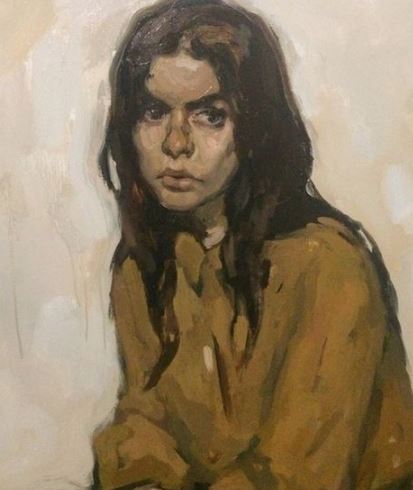 Задача: Написать портрет натурщика в естественном освещении.  Формат 50-40.